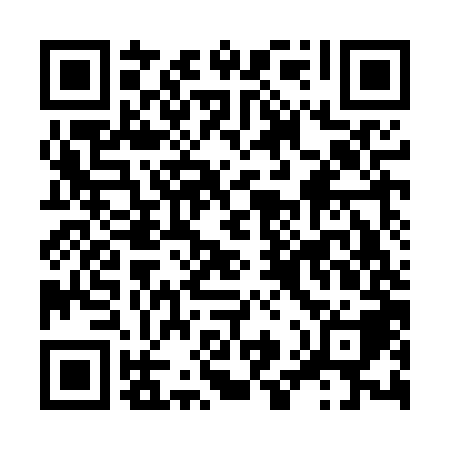 Ramadan times for Boonhoek, BelgiumMon 11 Mar 2024 - Wed 10 Apr 2024High Latitude Method: Angle Based RulePrayer Calculation Method: Muslim World LeagueAsar Calculation Method: ShafiPrayer times provided by https://www.salahtimes.comDateDayFajrSuhurSunriseDhuhrAsrIftarMaghribIsha11Mon5:195:197:0912:574:046:466:468:3012Tue5:175:177:0712:574:056:486:488:3213Wed5:155:157:0512:574:066:506:508:3314Thu5:125:127:0312:574:076:516:518:3515Fri5:105:107:0112:564:096:536:538:3716Sat5:075:076:5812:564:106:556:558:3917Sun5:055:056:5612:564:116:566:568:4118Mon5:025:026:5412:554:126:586:588:4319Tue5:005:006:5212:554:137:007:008:4520Wed4:574:576:4912:554:147:017:018:4621Thu4:554:556:4712:554:157:037:038:4822Fri4:524:526:4512:544:167:047:048:5023Sat4:504:506:4312:544:177:067:068:5224Sun4:474:476:4012:544:177:087:088:5425Mon4:454:456:3812:534:187:097:098:5626Tue4:424:426:3612:534:197:117:118:5827Wed4:394:396:3412:534:207:137:139:0028Thu4:374:376:3112:524:217:147:149:0229Fri4:344:346:2912:524:227:167:169:0430Sat4:314:316:2712:524:237:187:189:0631Sun5:295:297:251:525:248:198:1910:081Mon5:265:267:231:515:258:218:2110:102Tue5:235:237:201:515:268:228:2210:133Wed5:205:207:181:515:268:248:2410:154Thu5:185:187:161:505:278:268:2610:175Fri5:155:157:141:505:288:278:2710:196Sat5:125:127:121:505:298:298:2910:217Sun5:095:097:091:495:308:318:3110:238Mon5:065:067:071:495:308:328:3210:269Tue5:035:037:051:495:318:348:3410:2810Wed5:005:007:031:495:328:358:3510:30